DateActivitéPrixOù ? À quelle heure ?Pour qui ?Mardi4 avrilRéunion de préparationCourse moto 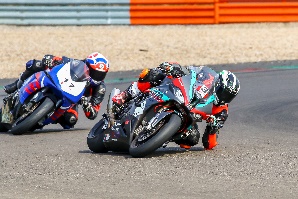 GratuitÀ Vis à Visà 14hInscription et renseignements auprès deValéryJeudi6 avrilJournée rencontreApéro dînatoire 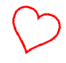 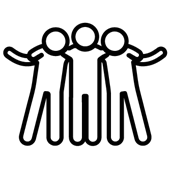 10€Au CinexPour les personnes ayant participés à la réunion de préparation : 10h30Pour les autres : 12hInscription OBLIGATOIRE avant le 31 mars et renseignements auprès deDelphine, Murielle et AurianeMardi11 avril Nouvelles Evasions Atelier Cusine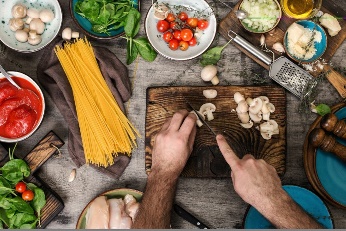 2€À Vis à Vis à 10h Inscription auprès de Fabiola0468/07.83.13Vendredi14 avrilAtelier création de bijouxen ivoire végétal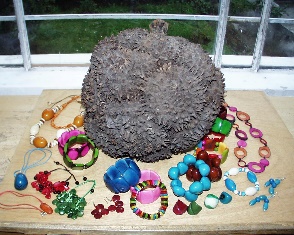 GratuitÀ Vis à Visde 10h à 12hInscription obligatoire auprès deMurielleJeudi20 avril Visite des souterrainsde la Citadelle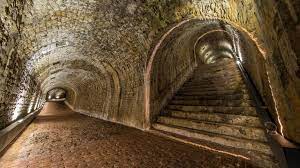 A préciser10€ maximumÀ Vis à Visà 12h30Les personnes inscrites à l’activitéMercredi26 avrilRéunion de préparationpour une visite de l’abbaye de Floreffe + les grottes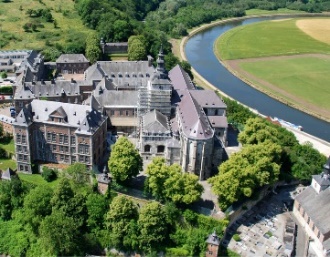 Gratuit À Vis à Visà 14hInscription auprès de Murielle ou de MarilynTu es intéressé mais tu ne peux pas venir à la réunion ? Dis-le-nous ! Vendredi 28 avril Randonnée 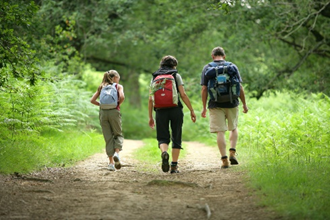 Gratuit  Toute la journéeRendez-vous à Vis à Visà 9hInscription auprès de Céline, Marie ou Delphine 